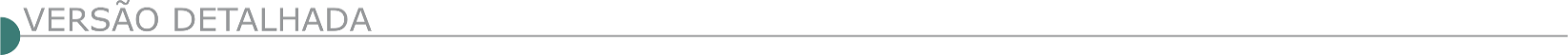 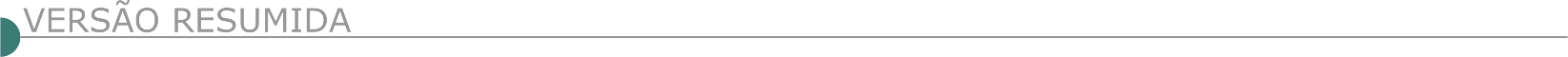 ESTADO DE MINAS GERAISARAXÁ/MG - EDITAL PREGÃO ELETRÔNICO Nº 09.122/2022 - PROCESSO Nº 174/2022Data/Hora de entrega dos envelopes: 05-08-2022 • 09:00 - Data/Hora de abertura dos envelopes: 05-08-2022 • 09:00 - CONTRATAÇÃO DE EMPRESA ESPECIALIZADA EM ENGENHARIA CIVIL, INCLUINDO FORNECIMENTO DE MATERIAL E MÃO DE OBRA, PARA REVITALIZAÇÃO/RECUPERAÇÃO DA RUA EDMUNDO RODRIGUES DA SILVA NO BAIRRO LEBLON NO MUNICÍPIO DE ARAXÁ/MG, CONFORME PREVISTO NESTE EDITAL E SEUS ANEXOS. https://www.araxa.mg.gov.br/licitacao-listar. BONITO DE MINAS PREFEITURA MUNICIPAL TP Nº 006/2022 – PROCESSO LICITATÓRIO Nº 068/2022. Objeto: Construção de uma Praça na Comunidade do Salobo, Emenda Parlamentar, indica nº (90.652). Sessão de recebimento de proposta e julgamento 18/06/2022 as 09hrs00min. O Edital encontra-se publicado na integra no site oficial do Município www.bonitodeminas.mg.gov.br. Maiores informações: licitacao@bonitodeminas.mg.gov.br.CAIANA PREFEITURA MUNICIPAL – PROCESSO N.º 064/2022 – TOMADA DE PREÇO N.º 005/2022 O MUNICÍPIO DE CAIANA - MG, torna público nos termos da Lei 8.666/93 e suas alterações, por intermédio da C.P.L, o Processo nº 064/2022 - Tomada de Preço nº 005/2022, com abertura para o dia 19/08/2022 às 14:00 hs, Visa: para o calçamento intertravado em bloco sextavado nas ruas Carlos Grip e Granja Santo Onofre para a execução dos serviços estabelecidos no memorial descritivo, projeto básico e executivo. O edital completo e melhores informações poderão ser obtidos, na Rua Miguel Toledo, 106 – Centro- CAIANA – CEP: 36.832-000 – Fone/Fax: (32) 3745.1035, de 12:00 às 17:00 horas – e-mail licitacao@caiana.mg.gov.br - site www.caiana.mg.gov.br.CAMPO BELO DEPARTAMENTO MUNICIPAL DE ÁGUA E ESGOTO - DEMAE - TOMADA DE PREÇO Nº 01/2022 O Departamento Municipal de Água e Esgoto de Campo Belo/MG torna público que realizará licitação na modalidade Tomada de Preço, tipo menor preço global, cujo objeto é a Contratação de mão de obra com fornecimento de materiais para construção de muro de arrimo para proteção de rede adutora localizada no Bairro Ana Alves em Campo Belo - MG, conforme edital e anexos. Abertura: 17/08/2022, as 08.30 horas. Local: Sala de Licitações do Demae, situada na Avenida Sete de Setembro, 363, Centro, Campo Belo/MG. Retirada do Edital no site www.demaecb.com.br. Informações pelo telefone (35) 3831-1087 ou pelo correio eletrônico: licitacao@demaecb.com.br.CAMPO DO MEIO PREFEITURA MUNICIPAL - PREGÃO PROCESSO 79/2022 TOMADA DE PREÇO Nº 8/2022A Prefeitura Municipal de Campo do Meio - MG, comunica a todos os interessados do ramo pertinente a abertura da licitação pública na modalidade de TOMADA DE PREÇO, regida pela Lei n° 10.520/2002, cujo objeto é: contratação de empresa especializada para execução dos serviços de pavimentação asfáltica em vias urbanas no município de campo do meio, utilizando cbuq, compreendendo: serviços preliminares, terraplanagem, pavimentação, drenagem, fornecimento e colocação de meio fio, sarjeta em concreto, passeio, rampa de acessibilidade e sinalização viária, no bairro das mães. Abertura: 25/08/2022 às 09:00:00 horas. O edital pode ser adquirido na sede da Prefeitura Municipal, Rua Dr. José Mesquita Neto, nº. 356, centro da cidade de Campo do Meio, no Departamento de Compras ou pelo site www.campodomeio.mg.gov.br. Informações complementares na sede da Prefeitura Municipal, no Departamento de Compras, ou pelo telefone: (35) 3857-1319. PROCESSO 77/2022 TOMADA DE PREÇO Nº 6/2022 A Prefeitura Municipal de Campo do Meio - MG, comunica a todos os interessados do ramo pertinente a abertura da licitação pública na modalidade de TOMADA DE PREÇO, regida pela Lei n° 10.520/2002, cujo objeto é: contratação empresa especializada para ampliação da pavimentação asfáltica da rua Silvino José Machado, contendo calçadas, acessibilidade e sinalização viária, localizada na área urbana da cidade de Campo Do Meio em Minas Gerais, TRECHO 1, com emprego de mão de obra e material. Abertura: 23/08/2022 às 09:00:00 horas ou pelo site www.campodomeio.mg.gov.br. O edital pode ser adquirido na sede da Prefeitura Municipal, Rua Dr. José Mesquita Neto, nº. 356, centro da cidade de Campo do Meio, no Departamento de Compras, Informações complementares na sede da Prefeitura Municipal, no Departamento de Compras, ou pelo telefone: (35) 3857-1319. PROCESSO 78/2022 TOMADA DE PREÇO Nº 7/2022 A Prefeitura Municipal de Campo do Meio - MG, comunica a todos os interessados do ramo pertinente a abertura da licitação pública na modalidade de TOMADA DE PREÇO, regida pela Lei n° 10.520/2002, cujo objeto é: contratação empresa especializada para ampliação da pavimentação asfáltica da rua Silvino Jose Machado, contendo calçadas, acessibilidade e sinalização viária, localizada na área urbana da cidade de campo do meio em minas gerais, TRECHO 2, com emprego de mão de obra e material. Abertura: 24/08/2022 às 09:00:00 horas. O edital pode ser adquirido na sede da Prefeitura Municipal, Rua Dr. José Mesquita Neto, nº. 356, centro da cidade de Campo do Meio, no Departamento de Compras e pelo site www.campodomeio.mg.gov.br. Informações complementares na sede da Prefeitura Municipal, no Departamento de Compras, ou pelo telefone: (35) 3857-1319. MUNICÍPIO DE CONGONHAS, MINAS GERAIS. PE - 099/2022 - TIPO: PREGÃO ELETRÔNICOUnidade: Secretaria Municipal de Meio Ambiente e Desenvolvimento Rural - Data limite: 25/08/2022 - Data de abertura: 25/08/2022 - Horário de abertura: 09:00:00 - Objeto: O objeto da presente licitação é a escolha da proposta mais vantajosa para a contratação de empresa especializada para a realização de cercamento de Áreas Verdes Públicas do Município de Congonhas, Minas Gerais. https://www.congonhas.mg.gov.br/index.php/licitacao-detalhes/?id_licitacao=42340. CÓRREGO DANTA PREFEITURA MUNICIPAL PREGÃO ELETRÔNICO Nº 021/2022A Prefeitura Municipal de Córrego Danta, torna público a retificação da data da abertura da sessão referente ao Processo Licitatório nº 035/2022, na Modalidade Pregão Eletrônico nº 021/2022, prevista para o dia 02 de agosto de 2022, sendo alterada para o dia 09/08/2022 às 09:30 horas na plataforma eletrônica www.licitanet.com.br,  cujo objeto é a aquisição de equipamentos para o serviço de atenção básica da saúde, de acordo com a proposta cadastrada no Fundo Nacional de Saúde nº 13787.405000/1210-02, que foram frustrados no processo licitatório 008/2022 do Município de Córrego Danta.DELFINÓPOLIS PREFEITURA MUNICIPAL AVISO EDITAL DE LICITAÇÃO - TOMADA DE PREÇOS Nº 004/2022Torna público que no dia 17 de agosto de 2022 às 13h30min às 14 horas, na Rua José Abrão Pedro, n.º 268, Centro, na cidade de Delfinópolis/MG – Divisão de Materiais/Compras, serão recebidos os credenciamentos, envelopes de Habilitação e Propostas relativos à modalidade tomada de preços nº 004/2022, tipo “menor preço global”, que tem como objeto o: “contratação de empresa especializada em serviço de engenharia com fornecimento de material, para serviço de engenharia para construção da pista de caminhada nas ruas Nair rosa, Hugo Martins Vaz, Antenor pereira de morais, conforme memorial descritivo” com início da sessão as 14 horas – Delfinópolis/MG, 29 de julho de 2022 – João Batista Machado – encarregado de Licitações.DESTERRO DO MELO PREFEITURA MUNICIPAL PREGÃO PRES. Nº 029/2022 PROCESSO LICITATÓRIO Nº 061/2022 “Aquisição de retroescavadeira nova zero km, nos termos do Convênio de Saída 1231001760/2022, celebrado com o Estado de Minas Gerais, por intermédio da Secretaria de Estado de Agricultura, Pecuária e Abastecimento - SEAPA”, abertura marcada para o dia 10/08/2022 às 09:00 horas, no Setor de Compras e Licitações da Prefeitura de Desterro do Melo, Minas Gerais. Informações, publicações e edital disponíveis pelo telefone 32-3336-1123, no e-mail compras@desterrodomelo.mg.gov.br, no site do Município em https://desterrodomelo.mg.gov.br/licitacoes.php. EXTREMA - PROCESSO LICITATÓRIO Nº 000200/2022 – CONCORRÊNCIA PÚBLICA Nº 000013/2022 O Município de Extrema, através da Comissão Permanente de Licitação, torna público que devido à alterações na Planilha Orçamentária e Cronograma Físico-Financeiro, reabriu o prazo e fará realizar às 09:00 horas do dia 01 de setembro de 2022, a sessão que estava prevista para às 09:00 horas do dia 28 de julho de 2022, em sua sede Av. Delegado Waldemar Gomes Pinto, 1624, Bairro da Ponte Nova, para a habilitação para o Processo Licitatório nº 000200/2022 na modalidade Concorrência Pública nº 000013/2022, objetivando a contratação de empresa para fornecimento de material e mão de obra em serviços de pavimentação, drenagem e terraplenagem, avenida de ligação da Avenida Nicolau Cesarino com Avenida Engenheiro João Gilli Neto. Mais informações do e-mail: decol@extrema.mg.gov.br. PROCESSO LICITATÓRIO Nº 000294/2022 - TOMADA DE PREÇOS Nº 000022/2022O Município de Extrema, através da Comissão Permanente de Licitação, torna público que fará realizar às 09:00 horas do dia 17 de agosto de 2022, em sua sede Av. Delegado Waldemar Gomes Pinto, 1624, Bairro da Ponte Nova, a habilitação para o Processo Licitatório nº 000294/2022 na modalidade Tomada de Preços nº 000022/2022, objetivando a Contratação de empresa para fornecimento de materiais e mão de obra para a reforma de bens tombados, no município de EXTREMA MG. Mais informações pelo endereço eletrônico . Extrema, 29 de julho de 2022.FREI GASPAR PREFEITURA MUNICIPAL TOMADA DE PREÇOS Nº 006/2022 PROCESSO LICITATÓRIO Nº. 040/2022 Tipo: Menor Preço Global. Objeto: Contratação de empresa para execução das obras e serviços de construção de 02 (duas) quadras poliesportivas no município de Frei Gaspar - MG. Demais informações estão disponíveis no Prédio Sede da Prefeitura na Rua Francisco de Bessa Couto, S/Nº - Centro, no horário de 07:00 às 13:00hs, e-mail: licitacao.fg@gmail.com. Abertura: 18/08/2022 Horário: 10:00hs (dez horas). GOVERNADOR VALADARES PREFEITURA MUNICIPAL - SERVIÇO AUTÔNOMO DE ÁGUA E ESGOTO - SAAE EDITAL PROCESSO LICITATÓRIO Nº 070/2021 CONCORRÊNCIA PÚBLICA Nº 002/2021 REPETIÇÃO O SAAE – Serviço Autônomo de Água e Esgoto do Município de Governador Valadares, torna público que fará realizar o Processo Licitatório nº 070/2021, na modalidade de Concorrência Pública nº 002/2021 - tipo menor preço global, que tem por objeto a contratação de empresa de engenharia para execução das obras de ampliação do laboratório da ETE Santos Dumont, no município de Governador Valadares/MG. O Edital encontra-se disponível no site: www.saaegoval.com.br, podendo ser obtido também através do e-mail licitacao@saaegoval.com.br. O início de julgamento dar-se-á às 09h00min do dia 05 de setembro de 2022.NÚMERO DA LICITAÇÃO: 2/2022 - NÚMERO DO PROCESSO ADMINISTRATIVO: 29/2022 - MODALIDADE DA LICITAÇÃO: TOMADA DE PREÇOS - FUNDAMENTAÇÃO LEGAL: 8.666/1993 LEI 8666/1993Objeto: Contratação de empresa especializada na área de engenharia para a execução das obras de restauração da av. Felipe Moreira Caldas e adequação de calçada para garantia de acessibilidade no município de Governador Valadares/MG, custeados com recursos provenientes do contrato de repasse n° 907769/2020/MDR/CAIXA, operação n° 1074051-29/2020. Unidade solicitante: Secretaria Municipal de Obras e Serviços Urbanos - SMOSUValor estimado: R$ 1.234.910,72 - Data de publicação: 01/08/2022- Data limite: 17/08/2022 - Data de abertura: 17/08/2022 - Horário de abertura: 14:00 - Status: Em andamento.GUIDOVAL PREFEITURA MUNICIPAL TOMADA DE PREÇO Nº 05/2022 O Município de Guidoval/MG, inscrito no CNPJ Nº 18.128.215/0001-58, torna público que fará realizar Licitação PAL - Proc. nº 88/2022 - Tomada de Preço nº 05/2022. Tipo: Menor Preço. Regime de Execução: Empreitada Menor Preço Global. Obj.: Contratação de Empresa especializada em obras de engenharia para Realização de obra de Reconstrução da Rua São Francisco de Assis, acesso ao Bairro Santana, com a construção de muro de contenção (conforme Processo S2id59053.006891/2022-59), consistindo no fornecimento de mão de obra, materiais, equipamentos e quaisquer outros objetos inerentes à execução, conforme especificações contidas no projeto, planilhas, cronogramas, em conformidade com o Anexo I deste Edital (Projeto Básico - Termo de Referência). Data da Sessão de Julgamento: 16/08/2022, às 8h30min, na Sede da Pref. de Guidoval, localizada na Praça Santo Antônio, nº 71, Centro, CEP: 36.515-000. Telefone: (32) 3578-1241, e-mail: licitacao@guidoval.mg.gov.br. O Edital encontra-se disponível no site: www.guidoval.mg.gov.br. PREFEITURA MUNICIPAL E ITABIRITO - PREGÃO ELETRÔNICO Nº 131/2022Objeto:  Pregão Eletrônico - Contratação de empresa especializada para os serviços de revitalização de passeio e muro de contenção ao longo das margens do Córrego da Carioca, no Bairro Santa Rita Itabirito - MG
Edital a partir de: 02/08/2022 das 08:00 às 17:59 Hs
Endereço: Av. Queiroz Junior Nr 635 - Bairro Praia - - Itabirito (MG)
Entrega da Proposta:  a partir de 02/08/2022 às 08:00Hs
Abertura da Proposta:  em 12/08/2022 às 12:30Hs, no endereço: www.compras.gov.br. ITAJUBÁ PREFEITURA MUNICIPAL PREGÃO PRESENCIAL Nº 001/2022 – CIMASASContratação de empresa especializada para operação e manutenção da central de tratamento de resíduos sólidos do Consórcio Intermunicipal dos Municípios da Microrregião do Alto Sapucaí para aterro sanitário -CIMASAS. A abertura das propostas será realizada na sede do Município de Itajubá, à Av. Dr. Jerson Dias, nº 500 - Estiva - Itajubá/ MG, no dia 11/08/2022 às 13 Horas. Edital na integra - www.itajuba.mg.gov.br. E-mail licitaitajuba@gmail.com Telefones (35)99898-6949 ou (35)99899-3852. MINISTÉRIO DA EDUCAÇÃO - UNIVERSIDADE FEDERAL DE ITAJUBÁ - PREGÃO ELETRÔNICO Nº 47/2022Objeto: Pregão Eletrônico - Registro de Preços para a contratação de empresa especializada para prestação de serviços de locação de PATROL (com operador), RETROESCAVADEIRA (com operador), CAMINHÃO CAÇAMBA (com operador), CAMINHÃO GUINDASTE/MUNCK (com operador) e CAÇAMBA para recolhimento de entulhos, resíduos sólidos e similares, conforme condições, quantidades e exigências estabelecidas no Edital e seus anexos. Edital a partir de: 02/08/2022 das 08:00 às 17:00 Hs - Endereço: Av. Bps, Nr. 1303 - Pinheirinho - Itajubá (MG) - Telefone: (0xx35) 36291125 - Entrega da Proposta:  a partir de 02/08/2022 às 08:00Hs
Abertura da Proposta:  em 12/08/2022 às 10:00Hs, no endereço: www.compras.gov.br. ITAMONTE PREFEITURA MUNICIPAL AVISO DE LICITAÇÃO – TOMADA DE PREÇOS- PROCESSO 00124 2022 Objeto: Contratação de empresa para melhorias da Infraestrutura de Via Pública, execução de calçamento em bloquete e rede de drenagem pluvial conforme projeto do CONVÊNIO SEINFRA 13001001817/2021. Credenciamento: 15/08/2022 13 h às 13h:30 min. Início da Sessão: 15/08/2022 às 13:30 horas. Sessão de Abertura das Propostas: 23/08/2022 as 10 horas. Edital e informações complementares na sede da Prefeitura e no site www.itamonte.mg.gov.br. JOAÍMA PREFEITURA MUNICIPAL - TOMADA DE PREÇOS Nº 09/2022 PROC. Nº 087/2022 Tipo menor preço global. Objeto: Contratação de empresa especializada para prestação de serviços de construção BTS na Comunidade Barro Branco e Comunidade Água Quente com fornecimento total de materiais e mão de obra, sessão de habilitação e julgamento das propostas no dia 17/08/2022, às 15:00hs. Proc. Licitatório nº 088/2022 - Tomada de Preços nº 10/2022, tipo menor preço global. Objeto: Contratação de empresa especializada para prestação de serviços de construção de Tabuleiro de madeira na Comunidade Santa Luzia com fornecimento total de materiais e mão de obra, sessão de habilitação e julgamento das propostas no dia 18/08/2022, às 09:00hs. Proc. Licitatório nº 089/2022 - Tomada de Preços nº 11/2022, tipo menor preço global. Objeto: Contratação de empresa especializada para prestação de serviços de construção de Ponte de madeira na Comunidade Água Quente com fornecimento total de materiais e mão de obra, sessão de habilitação e julgamento das propostas no dia 18/08/2022, às 15:00hs. Editais encontra-se a disposição na Praça Dr. Olinto Martins, 160, Centro, Joaíma/MG – Setor de Licitação, Tel. (33)3745-1203 ou www.joaima.mg.gov.br. JUIZ DE FORA PREFEITURA MUNICIPAL CONCORRÊNCIA N.º 005/2022 - SO OBJETO: Contratação de empresa especializada para prestação de serviços de engenharia para execução das obras de construção do viaduto Benjamin Constant – DATA: 06.09.2022 – HORA: 9:30h (nove horas e trinta minutos) – LOCAL DE OBTENÇÃO DO EDITAL: O Edital completo poderá ser obtido pelos interessados na subsecretaria, em arquivo digital, mediante entrega de um pen-drive, de segunda a sexta-feira, no horário de 14:30 às 17:30 horas ou pelo endereço eletrônico https:// www.pjf.mg.gov.br/secretarias/cpl/editais/outras_modalidades/2022/index.php. O edital poderá ainda ser solicitado através do link https:// WWW.juizdefora.1doc.com.br/b.php?pg=wp/wp&itd=5&iagr=19121. Quaisquer dúvidas poderão ser protocoladas, assim como serão respondidas através do referido link do Plataforma Ágil – LOCAL DE REALIZAÇÃO DO PROCEDIMENTO: Subsecretaria de Licitações e Compras, situada na Av. Brasil, 2001/7º andar - Juiz de Fora - MG – PUBLICAÇÃO: Diário Oficial Eletrônico, dia 02.08..2022.SERVIÇO AUTÔNOMO DE ÁGUA E ESGOTO - SAAE EDITAL PROCESSO LICITATÓRIO Nº 070/2021 CONCORRÊNCIA PÚBLICA Nº 002/2021 REPETIÇÃO O SAAE - Serviço Autônomo de Água e Esgoto do Município de Governador Valadares, torna público que fará realizar o Processo Licitatório nº 070/2021, na modalidade de Concorrência Pública nº 002/2021 - tipo menor preço global, que tem por objeto a contratação de empresa de engenharia para execução das obras de ampliação do laboratório da ETE Santos Dumont, no município de Governador Valadares/MG. O Edital encontra-se disponível no site: www.saaegoval.com.br, podendo ser obtido também através do e-mail licitacao@saaegoval.com.br. O início de julgamento dar-se-á às 09h00min do dia 05 de setembro de 2022.TOMADA PREÇOS N.º 007/2022 - SE OBJETO: Contratação de empresa especializada para a prestação de serviços de engenharia para a complementação das obras de construção da EMEI Parque Guaruá – DATA: 17.08.2022 – HORA: 09h30 (nove horas e trinta minutos) – LOCAL DE OBTENÇÃO DO EDITAL: O Edital completo poderá ser obtido pelos interessados na subsecretaria, em arquivo digital, mediante entrega de um pen-drive, de segunda a sexta-feira, no horário de 14:30 às 17:30 horas ou pelo endereço eletrônico https://www.pjf.mg.gov.br/secretarias/cpl/editais/outras_modalidades/2022/index.php. O edital poderá ainda ser solicitado através do link https:// WWW.juizdefora.1doc.com.br/b.php?pg=wp/wp&itd=5&iagr=19121. Quaisquer dúvidas poderão ser protocoladas, assim como serão respondidas através do referido link do Plataforma Ágil – LOCAL DE REALIZAÇÃO DO PROCEDIMENTO: Subsecretaria de Licitações e Compras, situada na Av. Brasil, 2001/7º andar – Juiz de Fora - MG – PUBLICAÇÃO: Diário Oficial Eletrônico, dia 30.07.2022.NAQUE PREFEITURA MUNICIPAL CONCORRÊNCIA PÚBLICA Nº 001/2022. EDITAL Nº 026/2022 - PROCESSO LICITATÓRIO Nº 157/2022.O Município de Naque/MG torna público a quem possa interessar que, no dia 02 de setembro de 2022, fará realizar Licitação na modalidade acima citada, tipo Menor Preço por Global, cujo Objeto é Contratação de Empresa especializada em serviços de engenharia para o fornecimento de mão de obra e materiais para construção da Sede Administrativa Municipal - Prefeitura e Câmara Legislativa do Município de Naque/MG, Contrato BDMG Nº 245.339/18 - Programa: BDMG Municípios 2019 - BDMG Cidades, em atendimento à Secretaria Municipal de Obras, Transporte e Urbanismo de Naque/MG, conforme especificação do Anexo I do Edital - Pasta Técnica e II - Minuta de Contrato. O Edital poderá ser retirado na Sede da Prefeitura de Naque, situada à Rua Dorcelino, nº 18, Centro, Naque/MG, no horário de 12h00min às 18h00min, ou pelo site: www.naque.mg.gov.br.  OLIVEIRA PREFEITURA MUNICIPAL - PROCESSO LICITATÓRIO Nº 145/2022 TOMADA DE PREÇOS Nº 016/2022.Objeto: contratação de empresa especializada em imóveis tombados para a execução de reforma na Casa de Cultura Carlos Chagas, compreendendo o tratamento das trincas e rebocos internos e externos, pintura interna do Salão Nobre e pintura externa do prédio – 2ª Licitação, mediante solicitação da Secretaria Municipal de Cultura, Esporte, Lazer e Turismo. Abertura em 22/08/2022, às 13h00min. Edital disponível em www.oliveira.atende.net. PAINS PREFEITURA MUNICIPAL AVISO DE PUBLICAÇÃO DE LICITAÇÃO DO PREGÃO 046/2022 A Prefeitura Municipal de Pains torna público a todos os interessados a realização do Processo Licitatório Nº 152/2022. Modalidade: Pregão Presencial Nº 046/2022. Objeto: Contratação de pessoa física ou jurídica para execução de serviços de corte e poda de árvores; manutenção e construção de mata-burros, pontes e cerca rural; e serviços similares, conforme demanda da Secretaria Municipal de Obras e Urbanismo. Abertura da Sessão: às 14h do dia 11 de agosto de 2022. Local: Setor de Licitações, situado à Praça Tonico Rabelo, 164 – Centro – Pains/ MG. Tel.: (37) 3323-1285. Karina Paula Rodrigues Silva, Pregoeira. End: www.pains.mg.gov.br. PATROCÍNIO PREFEITURA MUNICIPAL AVISO DE EDITAL PROCESSO Nº: 142/2022 MODALIDADE: TOMADA DE PREÇOS. EDITAL Nº: 12/2022. Tipo: Menor Preço Global. Objeto: Contratação de empresa especializada para reforma e ampliação da nova sede da Secretaria Municipal de Saúde do município de Patrocínio/MG. A Prefeitura Municipal de Patrocínio torna público que no dia 17 de agosto de 2022 às 09:00 horas, no departamento de compras sito na Praça Olímpio Garcia Brandão, nº 1.452 na cidade de Patrocínio/MG, serão recebidas e abertas a documentação referente ao processo acima especificado. Cópias de Edital e informações complementares serão obtidas junto a Comissão Permanente de Licitação, no endereço acima referido, no e-mail: licitacao@patrocinio.mg.gov.br e no portal do município. PAVÃO PREFEITURA MUNICIPAL - PREGÃO PRESENCIAL Nº 028/2022 - PROCESSO LICITATÓRIO Nº 084/2022Torna público que fará realizar licitação, cujo objeto é a Registro de preços para futura e eventual aquisição de material de construção para utilização em futuras construções e reparos no Município de Pavão, abertura prevista para 18/08/2022, Horário: 08:00 hs à Rua Getúlio Vargas, 123, Centro. Mais informações Fone:(33)9886-3203. www.pavao.mg.gov.br, pmpavaomg.licitacao@gmail.com. PREFEITURA MUNICIPAL DE PIRANGA - MG: AVISO DE LICITAÇÃO. PROCESSO LICITATÓRIO Nº 132/2022, TOMADA DE PREÇOS Nº. 015/2022. Objeto: contratação de empresa de engenharia civil para execução de um muro de contenção nos fundos da edificação do CENTRO DE ATENDIMENTO PSICOLÓGICO E SOCIAL - CAPS, do Município de Piranga-MG, com fornecimento de materiais e mão de obra. Dia: 19/08/2022 às 09:00 horas. Edital e informações: pelo e-mail licitação@piranga.mg.gov.br ou pelo site: https://www.piranga.mg.gov.br/licitacoes. PIRAPORA PREFEITURA MUNICIPAL AVISO ERRATA LICITAÇÃO – CONCORRÊNCIA PÚBLICA Nº 003/2022 PROCESSO LICITATÓRIO Nº 043/2022. A Prefeitura Municipal de Pirapora/ MG torna Público a ERRATA da Concorrência Pública nº 003/2022, objetivando a contratação de empresa especializada para execução de calçamento em bloquetes em diversas ruas dos bairros Sagrada Família e Bom Jesus, no município de Pirapora-MG. A presente ERRATA tem o efeito de retificar o item “8.1.5.2.2 do edital e 4.3.5.2.1 - do Projeto Básico (Anexo I do Edital): Onde se lê: “Execução de calçamento em bloquete – e = 8 cm – fck = 35 mpa, incluindo fornecimento e transporte de todos os materiais, colchão de assentamento e= 6 cm, pelo menos, 2.524m²” Leia-se “Execução de calçamento em bloquete – e = 8 cm – fck = 35 mpa, incluindo fornecimento e transporte de todos os materiais, colchão de assentamento e = 6 cm, pelo menos, 1.009m²”. Em razão da retificação contida na presente errata, não se altera a data de abertura da licitação em epígrafe. Ficam mantidos os demais termos do edital. A íntegra deste Edital e seus anexos poderão ser obtidas no seguinte endereço eletrônico: www.pirapora.mg.gov.br/licitacoes. Demais esclarecimentos na Rua Antônio Nascimento, 274 - Centro, nos dias úteis de segunda a sexta-feira das 12:00h às 18:00h ou pelo telefone (38) 3740-6121. POÇOS DE CALDAS PREFEITURA MUNICIPAL PREGÃO ELETRÔNICO Nº 131-SMAGP/2022 Comunicado: A PREFEITURA MUNICIPAL DE POÇOS DE CALDAS, com referência ao edital de Pregão Eletrônico Nº 131- SMAGP/2022, cujo objeto é Contratação de empresa especializada para prestação de serviços de coleta de resíduos domiciliares urbanos e rurais- Secretaria Municipal de Serviços Públicos da Prefeitura Municipal de Poços de Caldas comunica o adiamento sine die a pedido do órgão requisitante. A data e horário da sessão serão publicados em órgãos de divulgação oficial e disponibilizados no site www.pocosdecaldas.mg.gov.br e www.licitacoes-e.com.br. POCRANE PREFEITURA MUNICIPAL - RETIFICAÇÃO DE EDITAL - TOMADA DE PREÇOS Nº 005/2022 PROCESSO LICITATÓRIO Nº 0089/2022 OBJETO: Contratação de Empresa para a execução de obra de pavimentação em blocos sextavado, 35MPa, 25x25cm, com 8cm de espessura, na Rua Aimorés, em trecho entre a Rua Assembleia de Deus e o Centro de Saúde Municipal, para atender as demandas do da Prefeitura/MG, conforme o Termo de Referência, Projeto, Planilhas em anexo, e o Contrato de Repasse n. 920240/2021/ MDR/CAIXA ECONOMICA FEDERAL. Prazo para o recebimento dos envelopes de propostas e documentação: Até o dia 16/08/2022, ás 13:30 horas, Local para apresentação dos Envelopes de Propostas e Documentação: Rua Nilo Moraes Pinheiro, 322, Centro, Pocrane - MG. Contatos: 33 3316-1112 e Email: licitacao@pocrane.mg.gov.br.RAUL SOARES PREFEITURA MUNICIPAL EXTRATO DE PROCESSO – PAC Nº 097/2022 TOMADA DE PREÇOS Nº 002/2022. Objeto: Contratação de empresa especializada em obras e serviços de engenharia, para prestação de serviços de Pavimentação Asfáltica do Morro Tacuaruçu, córrego dos Botelhos, Raul Soares/MG conforme resolução 011/2021 de 03 de maios de 2021, consistindo no fornecimento de mão-de-obra, materiais, equipamentos e quaisquer outros objetos inerentes à execução, conforme especificações contidas no projeto, planilhas, cronogramas. Abertura 17/08/2022 as 09:00hs, protocolo dos envelopes até as 08:50hs do mesmo dia, local: sala de licitações, situada a rua dr. Gerardo Grossi, nº 201 – centro – Raul Soares – MG. Edital disponível no endereço eletrônico: www.raulsoares.mg.gov.br. Tel.: (33) 3351- 1024.RIACHO DOS MACHADOS PREFEITURA MUNICIPAL - PREGÃO PRESENCIAL N° 028/2022 A Prefeitura Municipal de Riacho dos Machados/MG, torna público o Pregão Presencial n° 028/2022, que se realizará no dia 12/08/2022 às 8:00 horas, cujo objeto é o Registro de Preços para futura e eventual contratação de empresas especializadas para fornecimento de concreto usinado lançado por caminhões betoneira com ou/sem serviços de bomba, aquisição de blocos sextavados e intertravados e guias meio fio, visando atender demandas deste município, conforme especificações no termo de referência. Maiores informações no e-mail: licitacaoriachodosmachados@gmail.com ou pelo telefone: (38) 3823-1354 ou (38) 9 9755-5764.RIO DOCE PREFEITURA MUNICIPAL TOMADA DE PREÇOS Nº. 001/2022 A Prefeitura Municipal de Rio Doce, pessoa jurídica de direito público, com sede nesta cidade à Rua Antônio da Conceição Saraiva, Nº 19 – Centro – CEP: 35.442-000, inscrito no CNPJ sob o Nº. 18.316.265/0001-69, torna público que realizará licitação na modalidade TOMADA DE PREÇOS Nº 001/2022, construção de casas padrão popular do programa “morar melhor”. O edital na íntegra poderá ser obtido no site www.riodoce.mg.gov.br. Maiores informações poderão ser obtidas na sede da Prefeitura Municipal de Rio Doce, Rua Antônio da Conceição Saraiva, Nº. 19 – Centro – CEP: 35.442-000, fone/fax (0xx31-3883-5235/5242). Rio Doce, 29 de julho de 2022.ESTADO DE MINAS GERAIS PREFEITURA DE SANTANA DO RIACHO COMISSÃO DE LICITAÇÃO EDITAL P.L. 075.2022- T.P. 005.2022 CONTRATAÇÃO DE EMPRESA ESPECIALIZADA PARA EXECUÇÃO DE OBRA DE PAVIMENTAÇÃO DE LOGRADOUROS PÚBLICOS (‗PONTE FUNDA‘, TRECHO DA ESTRADA SANTANA DO RIACHO – LAPINHA DA SERRA/RIO DE PEDRAS). Prefeitura Municipal de Santana do Riacho-MG – torna público: Processo licitatório – 075/PMSR/2022- Tomada de Preço 005/PMSR/2022 - Objeto: ―CONTRATAÇÃO DE EMPRESA ESPECIALIZADA PARA EXECUÇÃO DE OBRA DE PAVIMENTAÇÃO DE LOGRADOUROS PÚBLICOS (‗PONTE FUNDA‘, TRECHO DA ESTRADA SANTANA DO RIACHO – LAPINHA DA SERRA/RIO DE PEDRAS).‖ Data da Abertura: 16/08/2022 Horário: 09:00horas Maiores Informações: Tel.: 31 - 3718-6104 ou e-mail: licitacoes@santanadoriacho.mg.gov.br. SANTO ANTÔNIO DO AMPARO PREFEITURA MUNICIPAL AVISO DE LICITAÇÃO. PROCESSO 082/2022. PREGÃO ELETRÔNICO 010/2022.Tipo: Menor Preço. Objeto: Registro De Preços Para Prestação de Serviços na Reforma e Recauchutagem de Pneus. Abertura da Sessão Pública do Pregão Eletrônico: Dia 11 de Agosto de 2022 às 08h30min pelo sitio eletrônico www.bnc.org.br. Processo 083/2022. Pregão Presencial 036/2022. Tipo: Menor Preço. Objeto: Registro de Preços Contratação de Serviços Técnicos de Manutenção de Consultórios Odontológicos. Entrega dos Envelopes: Dia 11 de Agosto de 2022 às 13h00min. Abertura dos envelopes: Dia 11 de Agosto de 2022 às 13h15min. Processo 084/2022. Pregão Presencial 037/2022. Tipo: Menor Preço. Objeto: Contratação de Empresa para Prestação de Serviços de Locação de Máquinas Pesadas e Caminhões, com motorista/operador, combustível e toda Manutenção corretivas e preventivas, transportes e alimentação por conta da contratada. Entrega dos Envelopes: Dia 11 de Agosto de 2022 às 15h00min. Abertura dos envelopes: Dia 11 de Agosto de 2022 às 15h15min. Informações completas com a Comissão Permanente de Licitação da Prefeitura Municipal de Santo Antônio do Amparo/MG – Fone (35) 3863-2777, no horário de 13h00min as 16h00min. licitacao@santoantoniodoamparo.mg.gov.br.PREFEITURA MUNICIPAL DE SÃO GERALDO AVISOS DE LICITAÇÃO CONCORRÊNCIA PÚBLICA Nº 2/2022 PROCESSO ADMINISTRATIVO PRC. Nº. 107/2022 Empreitada Por Menor Preço Global - Edital Nº 002/2022 - A Administração Municipal de São Geraldo, através do presidente da comissão de licitações, torna público que fará Concorrência Pública para contratação de empresa especializada do ramo de construção civil com vistas à serviços inerentes à Obra de Engenharia execução finalização da construção do anfiteatro educacional, conforme condições e especificações contidas no Projeto Básico, cronograma físico-financeiro, planilha orçamentária, edital e seus anexos. (Ver maiores especificações no Edital) - Data de entrega de propostas, documentações e credenciais até o dia 05/09/2022 as 09h, quando será dado início aos trabalhos. Cópia do edital já se encontra disponível para os interessados, à Av. 21 de abril, nº 19, Centro, ou pelos sites: www.saogeraldo.mg.gov.br - Informações pelo Tel.: (32) 3556-1215. CONCORRÊNCIA PÚBLICA Nº 4/2022 PROCESSO ADMINISTRATIVO PRC. Nº. 157/2022 EMPREITADA POR MENOR PREÇO GLOBAL - EDITAL Nº 004/2022 - A Administração Municipal de São Geraldo, através do presidente da comissão de licitações, torna público que fará Concorrência Pública para contratação de empresa especializada do ramo de construção civil para execução de obras de revitalização de 850 metros da ferrovia localizada na Serra do Mirante, na zona rural do município de São Geraldo-MG, conforme condições e especificações contidas no Projeto Básico, memorial descritivo, planilha orçamentária, cronograma físico-financeiro e demais anexos deste edital. (Ver maiores especificações no Edital) - Data de entrega de propostas, documentações e credenciais até o dia 06/09/2022 as 09h, quando será dado início aos trabalhos. Cópia do edital já se encontra disponível para os interessados, à Av. 21 de abril, nº 19, Centro, ou pelos sites: www.saogeraldo.mg.gov.br - Informações pelo Tel.: (32) 3556-1215. CONCORRÊNCIA PÚBLICA Nº 6/2022 PROCESSO ADMINISTRATIVO PRC. Nº. 159/2022 Empreitada Por Menor Preço Global - Edital Nº 006/2022 - A Administração Municipal de São Geraldo, através do presidente da comissão de licitações, torna público que fará Concorrência Pública para construção civil para execução de obras de reforma no telhado da Unidade Básica de Saúde Eduardo Torrent, totalizando 376,71 m2, no município de São Geraldo-MG, conforme condições e especificações contidas no Projeto Básico, memorial descritivo, planilha orçamentária, cronograma físico-financeiro e demais anexos deste edital. (Ver maiores especificações no Edital) - Data de entrega de propostas, documentações e credenciais até o dia 09/09/2022 as 09h, quando será dado início aos trabalhos. Cópia do edital já se encontra disponível para os interessados, à Av. 21 de abril, nº 19, Centro, ou pelos sites: www.saogeraldo.mg.gov.br - Informações pelo Tel.: (32) 3556-1215.SÃO SEBASTIÃO DO MARANHÃO PREFEITURA MUNICIPAL TOMADA DE PREÇOS Nº 006/2022.Avisos de Licitação. Objeto: Contratação de Empresa do ramo, para execução de obras de calçamento em bloquete sextavado, meio fio e sarjeta da Rua Altair Andrade Guimarães (Bairro Lagoa), Rua Bernardino Ventura de Oliveira e Rua Cônego Lafaiete (Distrito de Araujos), Rua São Domingos (Povoado de São Domingos), e das Ruas Limeira 01 e 02 (Povoado de Limeira), no Município de São Sebastião do Maranhão/MG. Tipo: Menor Preço Global. Data: 16/08/2022, às 08h30min.SÃO SEBASTIÃO DO PARAÍSO PREFEITURA MUNICIPAL EDITAL RESUMIDO DE LICITAÇÃO – MODALIDADE: PREGÃO PRESENCIAL Nº 056/2022 PROCESSO Nº 607/2021, REGISTRO DE PREÇOS Nº 038/2022Tipo Licitatório: Menor Preço; Critério de Julgamento: Menor Preço global; Objeto: Registro de Preços para escolha da proposta mais vantajosa e eventual contratação de fornecedor objetivando o fornecimento de massa asfáltica – CBUQ (Concreto Betuminoso Usinado a Quente) destinado as operações de tapa buraco em ruas e avenidas do Município, integrando a manutenção das atividades da Secretaria Municipal de Obras, Serviços Públicos e Planejamento Urbano, com entrega parcelada, pelo período de 12 (doze) meses, com livre participação. A abertura será dia 15 de agosto de 2022, às 09:00 horas. O edital completo e as demais informações relativas a presente licitação encontram-se à disposição no site www.ssparaiso.mg.gov.br e na prefeitura Municipal, Gerência de compras e Licitações, localizada na raça dos migrantes, nº 100, piso superior, Bairro Lagoinha, nesta cidade, fone (0xx35) 3539-7000 ou fone/ fax (0xx35) 3539-7015, ramal 7143, diariamente das 08:00 às 17:00 horas, onde poderão ser lidos, examinados e adquiridos.GOVERNO DO ESTADO DE MINAS GERAIS - SECRETARIA MUNICIPAL DE ADMINISTRAÇÃO DE UBERLÂNDIA
PREGÃO ELETRÔNICO Nº 428/2022Objeto: Pregão Eletrônico - Contratação de empresa prestadora de serviço contínuo para realização da coleta de resíduos nos ecopontos municipais e em demais logradouros públicos pré-determinados pela Administração, apenas quando houver a necessidade, transportando-os até os locais responsáveis pela destinação fim dos resíduos, em atendimento à Secretaria Municipal de Meio Ambiente e Serviços Urbanos, conforme especificações e exigências estabelecidas no Termo de Referência, Anexo III do Edital.
Edital a partir de: 03/08/2022 das 08:00 às 17:00 Hs
Endereço: Avenida Anselmo Alves Dos Santos 600 - Santa Mônica - Uberlândia (MG)
Telefone: (0xx34) 32392499 - Entrega da Proposta:  a partir de 03/08/2022 às 08:00Hs
Abertura da Proposta:  em 16/08/2022 às 09:00Hs, no endereço: www.compras.gov.br. VÁRZEA DA PALMA PREFEITURA MUNICIPAL TOMADA DE PREÇOS Nº.014/2022 A prefeitura Municipal de Várzea da Palma/MG, torna público que realizará Processo Licitatório – na Modalidade Tomada de Preços, para contratação de empresa especializada na área de construção civil para execução de obras de reforma do PSF Acolher Paulo VI no município de Várzea da Palma - MG, conforme solicitação da Secretaria de Desenvolvimento da Saúde. Data julgamento 19/08/2022, às 08hs, no Setor de Licitações, situado na Rua Cláudio Manoel da Costa, nº.1.000, Bairro Pinlar, Várzea da Palma/MG. Edital na integra disponível. Informações: telefone (38)3731-9225, e-mail varzeadapalma.licitacao@yahoo.com.br. TOMADA DE PREÇOS Nº.015/2022 A prefeitura Municipal de Várzea da Palma/MG, torna público que realizará Processo Licitatório – na Modalidade Tomada de Preços, para contratação de empresa especializada em construção civil para construção de quadra poliesportiva no bairro Vila Aparecida, numa área de 525 m² incluindo o fornecimento de todo material necessário para execução do projeto, conforme a solicitação da Secretaria de Administração. Data julgamento 22/08/2022, às 08hs, no Setor de Licitações, situado na Rua Cláudio Manoel da Costa, nº.1.000, Bairro Pinlar, Várzea da Palma/MG. Edital na integra disponível. Informações: telefone (38)3731-9225, e-mail varzeadapalma.licitacao@yahoo.com.br. ESTADO DA BAHIASECRETARIA DE DESENVOLVIMENTO URBANO COMPANHIA DE DESENVOLVIMENTO URBANO DO ESTADO DA BAHIA – CONDER - COMPANHIA DE DESENVOLVIMENTO URBANO DO ESTADO DA BAHIA - CONDER AVISO - LICITAÇÃO PRESENCIAL Nº 099/22 CONDER Abertura: 29/08/2022, às 09h:30m. Objeto: CONTRATAÇÃO DE EMPRESA ESPECIALIZADA PARA EXECUÇÃO DE OBRAS DE CONSTRUÇÃO DE 6 (SEIS) UNIDADES ESCOLARES ESTADUAIS DE TEMPO INTEGRAL, LOCALIZADAS NOS MUNICÍPIOS DE CANDIBA, CONTENDAS DO SINCORÁ, ITABELA, ITARANTIM, SERRA DOURADA E SOBRADINHO - BAHIA. O Edital e seus anexos estarão à disposição dos interessados no site da CONDER (http://www.conder.ba.gov.br) no campo licitações, a partir do dia 08/08/2022. ESTADO DE GOIÁSPREFEITURA MUNICIPAL DE APARECIDA DE GOIÂNIA - REGIME DIFERENCIADO DE CONTRATAÇÃO - RDC PRESENCIAL Nº 2/2022 Data de abertura: 24 de agosto de 2022, às 09 horas. Objeto da Licitação: Contratação de empresa para a execução de obras de infraestrutura relativas à bueiro celular, terraplenagem, pavimentação asfáltica, drenagem, calçamento e sinalização, no Loteamento Jardim Dom Bosco, neste Município, nos logradouros identificados nos projetos. Tipo: Menor Preço Global. Local da Sessão de abertura: Auditório da Secretaria Executiva de Licitação, na Cidade Administrativa, piso térreo, Rua Gervásio Pinheiro s/n, Setor Solar Central Parque, Aparecida de Goiânia. Interessado: Secretaria Municipal de Infraestrutura. Processo: 2022.030.715. Retire e Acompanhe o edital no site: www.aparecida.go.gov.br. Fone: (62) 3238.7226, e-mail: diretoria.licitacaoapgyn@gmail.com.ESTADO DO MARANHÃODNIT - SUPERINTENDÊNCIA REGIONAL NO MARANHÃO - PREGÃO ELETRÔNICO Nº 299/2022 - UASG 393030 Nº Processo: 50615001763201855. Objeto: Contratação de Empresa para a Execução dos Serviços Especializados de Recuperação, Reforço e Alargamento da Ponte sobre o Rio Mearim, localizada na rodovia BR-316/MA, km 362,64, e Construção de duas Passarelas em concreto, Lote Único, no âmbito do PROARTE. Total de Itens Licitados: 1. Edital: 01/08/2022 das 08h00 às 12h00 e das 13h00 às 17h00. Endereço: Rua Jansen Müller, 37 Centro. Centro - São Luís/MA ou https://www.gov.br/compras/edital/393030-5-00299-2022. Entrega das Propostas: a partir de 01/08/2022 às 08h00 no site www.gov.br/compras. Abertura das Propostas: 15/08/2022 às 10h00 no site www.gov.br/compras. AVISO DE LICITAÇÃO PREGÃO ELETRÔNICO Nº 205/2022 - UASG 393030 Nº PROCESSO: 50615001197202187. Objeto: Contratação empresa para execução de Serviços de Sinalização Horizontal, Vertical e Implantação de dispositivos de Segurança Rodoviária, referentes ao Plano Anual de Trabalho e Orçamento - P.A.T.O. - Sinalização, na Rodovia Federal BR-230/MA. Total de Itens Licitados: 1. Edital: 01/08/2022 das 08h00 às 12h00 e das 13h00 às 17h00. Endereço: Rua Jansen Müller, 37 Centro. Centro - São Luís/MA ou https://www.gov.br/compras/edital/393030-5-00205-2022. Entrega das Propostas: a partir de 01/08/2022 às 08h00 no site www.gov.br/compras. Abertura das Propostas: 11/08/2022 às 15h00 no site www.gov.br/compras. AVISO DE LICITAÇÃO PREGÃO ELETRÔNICO Nº 289/2022 - UASG 393030 Nº PROCESSO: 50615000808202170. Objeto: Contratação de empresa para Execução de Serviços de Manutenção (Conservação/Recuperação) rodoviária referente ao Plano Anual de Trabalho e Orçamento - P.A.T.O na Rodovia BR-230/MA, Trecho: Entr. BR343(Div. PI/MA)(Barão de Grajaú) - Divisa MA/TO; Subtrecho: Entr. MA-012/375(São Raimundo das Mangabeiras) - Entr. BR-324/330/MA-006(B)(Balsas); Segmento: km 314,20 ao km 405,10 ; Extensão: 90,90 km.. Total de Itens Licitados: 1. Edital: 01/08/2022 dTas 08h00 às 12h00 e das 13h00 às 17h00. Endereço: Rua Jansen Müller, 37 Centro., Centro - São Luís/MA ou https://www.gov.br/compras/edital/393030-5-00289-2022. Entrega das Propostas: a partir de 01/08/2022 às 08h00 no site www.gov.br/compras. Abertura das Propostas: 11/08/2022 às 10h00 no site www.gov.br/compras. ESTADO DO MATO DO GROSSOSINFRA/MT - PROCESSO: SINFRA-PRO-2022/07423 RDC PRESENCIAL N. 075/2022 MODO DE DISPUTA: ABERTO VALOR ESTIMADO: R$ 31.547.897,91 CRITÉRIO DE JULGAMENTO: MENOR PREÇO REGIME DE EXECUÇÃO: EMPREITADA POR PREÇO UNITÁRIO LOTE: ÚNICO  Objeto:  Contratação de empresa de engenharia para execução dos serviços de implantação e pavimentação da rodovia MT-130, trecho: Anel Viário de Paranatinga, subtrecho: T.1 (Est. 0 a Est. 253 + 14,268); T2 (Est. 0 a Est. 138); MT – 020 (Est. 0 a Est. 70 + 1,53); V. Marginal (Est. 0 a 49 + 11,5), com extensão de 10,632 km. Data: 23/08/2022  Horário: 09h00min (horário local)  Local: SINFRA – Secretaria de Estado de Infraestrutura e Logística Sala de Licitações – 2º andar Avenida Hélio Hermínio Ribeiro Torquato da Silva, s/n – Cuiabá/MT – CEP: 78048-250 Telefones 65-3613-0529.  Endereço para retirada do EDITAL: O EDITAL completo poderá ser retirado gratuitamente no site www.sinfra.mt.gov.br, ou solicitado pelo e-mail: cpl@sinfra.mt.gov.br - TELEFONES PARA CONTATO: (65) 3613-0529.ESTADO DO MATO DO GROSSO DO SULAVISO DE LICITAÇÃO - LICITAÇÃO Nº 048/2022 - PROC. N° 01.180/2021/GEPRO/SANESULOBJETO:  Contratação de empresa para execução de obra de ampliação do Sistema de Esgotamento Sanitário de Anastácio/MS, através da Implantação de 15.604,80 metros de rede coletora de esgotos e 865 ligações domiciliares. ABERTURA: 25/08/2022 - 09:00 horas. DATA LIMITE DE PROTOCOLO DAS PROPOSTAS: 24/08/2022 até às 17:00 horas na GELIC – Gerência Licitações e Contratos da Sanesul. Recursos: Próprios/Caixa/FGTS - Programa Avançar Cidades – Seleção Contínua - O Edital, e demais documentos que compõem o pacote técnico, encontram-se disponíveis aos interessados gratuitamente no site da Sanesul http://www.sanesul.ms.gov.br/licitacao/tipolicitacao/Licitacao - DEMAIS INFORMAÇÕES: na GELIC – Gerência Licitações e Contratos, sita à Rua Dr. Zerbini, n° 421, Bairro Chácara Cachoeira, em Campo Grande/MS, CEP: 79.040-040, Fone (0xx67) 3318-7713, 3318-7783 – e-mail: licitacoes@sanesul.ms.gov.br - Link para acessar os documentos: https://bit.ly/Licitacao048_22_Sanesul. AVISO DE LICITAÇÃO - LICITAÇÃO Nº 049/2022 - PROC. N° 01.141/2021/GEPRO/SANESUL OBJETO:  Contratação de empresa para execução de obra de ampliação do Sistema de Esgotamento Sanitário (SES) de Miranda/MS, com implantação de rede coletora de esgoto e ligações domiciliares. ABERTURA: 30/08/2022 - 09:00 horas. DATA LIMITE DE PROTOCOLO DAS PROPOSTAS: 29/08/2022 até às 17:00 horas na GELIC – Gerência Licitações e Contratos da Sanesul. Recursos: Próprios/Caixa/FGTS - Programa Avançar Cidades – Seleção Contínua - O Edital, e demais documentos que compõem o pacote técnico, encontram-se disponíveis aos interessados gratuitamente no site da Sanesul http://www.sanesul.ms.gov.br/licitacao/tipolicitacao/Licitacao - DEMAIS INFORMAÇÕES: na GELIC – Gerência Licitações e Contratos, sita à Rua Dr. Zerbini, n° 421, Bairro Chácara Cachoeira, em Campo Grande/MS, CEP: 79.040-040, Fone (0xx67) 3318-7713, 3318-7783 – e-mail: licitacoes@sanesul.ms.gov.br - Link para acessar os documentos: https://bit.ly/Licitacao049_22_Sanesul. ESTADO DA PARAÍBAPREFEITURA MUNICIPAL DE JOÃO PESSOA AVISO DE LICITAÇÃO CONCORRÊNCIA PÚBLICA Nº 8001/2022A Prefeitura Municipal de João Pessoa através da Comissão Especial de Licitação, torna público para conhecimento dos interessados que fará realizar a licitação na modalidade Concorrência Pública nº 08001/2022, em regime de execução de empreitada por PREÇO UNITÁRIO, com tipo de licitação MENOR PREÇO GLOBAL, no dia 01/09/2022, às 10h00min, tendo como objeto construção do parque 3 ruas, localizado nos bancários, na cidade de João Pessoa/PB. O Edital e seus anexos encontram-se à disposição dos interessados, no Portal da Transparência da prefeitura de João Pessoa e de forma suplementar na sala de reunião da Comissão Especial de Licitação, localizada na Rua Diógenes Chianca, 1.777, Prédio Anexo 4º andar, Água Fria, João Pessoa - PB, no horário das 08:00 às 12:00h e das 13:00 as 17:00h, onde poderá ser adquirido mediante a apresentação de um CD/DVD ou pendrive. Qualquer informação será prestada no local e horário acima citado.ESTADO DO PARANÁSANEPAR - AVISO DE LICITAÇÃO - LICITACAO N° 279/22 Objeto: EXECUCAO DE OBRA PARA IMPLANTACAO DO SISTEMA DE ABASTECIMENTO DE AGUA NA COMUNIDADE RURAL DE PA VALE VERDE NO MUNICIPIO DE IBAITI, COMPREENDENDO CAPTACAO SUBTERRANEA, VALVULA REDUTORA DE PRESSAO, INTERLIGACAO DE RESERVATORIO E INSTALACOES ELETRICAS, COM FORNECIMENTO DE MATERIAIS, CONFORME DETALHADO NOS ANEXOS DO EDITAL. Recurso: 417 - PROGRAMA SANEPAR RURAL. Disponibilidade do Edital: de 03/08/2022 até às 17:00 h do dia 23/08/2022. Limite de Protocolo das Propostas: 24/08/2022 às 13:00 h. Abertura da Licitação: 24/08/2022 às 14:00 h. Informações Complementares: Podem ser obtidas na Sanepar, à Rua Engenheiros Rebouças, 1376 - Curitiba/PR, Fones (41) 3330-3910 / 3330-3128 ou FAX (41) 3330-3200, ou no site http://licitacao.sanepar.com.br.AVISO DE LICITAÇÃO - LICITACAO N° 291/22 Objeto: CONTRATACAO DE PRESTACAO DE SERVICOS DE MANUTENCAO DE REDES E RAMAIS DE AGUA E DE ESGOTO SANITARIO, EXECUCAO DE AMPLIACAO DE REDES DE AGUA E ESGOTO, RECOMPOSICAO DE PAVIMENTOS PASSEIO E RUA, MELHORIAS OPERACIONAIS DE AGUA E ESGOTO SANITARIO E DESENVOLVIMENTO OPERACIONAL DE ACORDO COM A FILOSOFIA E METODOLOGIA DO SISTEMA GERENCIAL DE MANUTENCAO SGM E DO MANUAL DE OBRAS DE SANEAMENTO MOS, NAS QUANTIDADES E PARAMETROS QUALITATIVOS DEFINIDOS PELA SANEPAR, NAS LOCALIDADES INTEGRANTES DA GERENCIA REGIONAL LITORAL GRLI, COM FORNECIMENTO DE MATERIAIS, CONFORME DETALHADO NOS ANEXOS DO EDITAL. Recurso: 2 - DESENVOLVIMENTO OPERACIONAL - AGUA, 23 - SAR / LIGACOES - AGUA, 25 - SAR / LIGACOES - ESGOTO, 27 - MELHORIAS OPERACIONAIS - AGUA, 28 - MELHORIAS OPERACIONAIS - ESGOTO, 326 - SERVICO DE MANUTENCAO DE REDES. Disponibilidade do Edital: de 03/08/2022 até às 17:00 h do dia 23/08/2022. Limite de Protocolo das Propostas: 24/08/2022 às 14:00 h. Abertura da Licitação: 24/08/2022 às 15:00 h. Informações Complementares: Podem ser obtidas na Sanepar, à Rua Engenheiros Rebouças, 1376 - Curitiba/PR, Fones (41) 3330-3910 / 3330-3128 ou FAX (41) 3330-3200, ou no site http://licitacao.sanepar.com.br.ESTADO DO RIO DE JANEIROPREFEITURA MUNICIPAL DE NITERÓI SECRETARIA DE OBRAS E INFRAESTRUTURA COMISSÃO ESPECIAL DE LICITAÇÃO SMO/UGP/CAF CONCORRÊNCIA PÚBLICA SMO/UGP/CAF Nº 002/2022 PROCESSO: 750001278/2022 OBJETO: Execução das obras de implantação do Sistema Cicloviário da Região Oceânica - Lote 02, nos bairros de Camboinhas, Itaipú, Itacoatiara, Serra Grande, Santo Antônio e Piratininga. DATA, HORA E LOCAL: Dia 08/09/2022, à 10:00 (dez) horas, na Rua Coronel Gomes Machado, 258 - Centro - Niterói - RJ. CONDIÇÕES DE PARTICIPAÇÃO: Somente poderão participar da presente CONCORRÊNCIA os interessados que atenderem às disposições do EDITAL e suas condições específicas até o dia anterior ao recebimento das propostas. VALOR: O valor máximo estimado de 32.823.199,37 (trinta e dois milhões, oitocentos e vinte e três mil, cento e noventa e nove reais e trinta e sete centavos). EDITAL e INFORMAÇÕES: o Edital e minuta contratual poderão ser consultados no site www.niteroi.rj.gov.br ou poderá ser retirado na Rua Coronel Gomes Machado 258, Centro, Niterói, mediante a doação de uma resma de papel A4.MUNICIPAL DE MORADIA, URBANIZAÇÃO E SANEAMENTO - EMUSA AVISO CONCORRÊNCIA PÚBLICA Nº 19/2022 PROC. 510000419/2022 OBJETO: Contratação de empresa para a execução de obras de revitalização de acessos e contenções na Travessa 22 de Outubro e Rua Miguel Escobar, Comunidade Bernadinho, Niterói - RJ. DATA, HORA E LOCAL: Dia 04/09/2022, às 15:00 (quinze) horas, na sede da Prefeitura, situada a Rua Visconde de Sepetiba nº 987 - 11º andar - Centro - Niterói - RJ. PRAZO: 08 (oito) meses. CONDIÇÕES DE PARTICIPAÇÃO: Somente poderão participar da presente LICITAÇÃO, os interessados que atenderem às disposições do EDITAL e suas condições específicas até o terceiro dia anterior ao recebimento da proposta. VALOR: O valor máximo estimado de R$12.390.295,78 (doze milhões, trezentos e noventa mil, duzentos e noventa e cinco reais e setenta e oito centavos). EDITAL E INFORMAÇÕES: Edital completo poderá ser retirado no seguinte endereço eletrônico (www.emusa.niteroi.rj.gov.br), mediante a entrega de 02 (duas) resmas de papel A4, no endereço supracitado. Maiores esclarecimentos sobre a obra poderão ser prestados pelo Presidente da CPL. EMPRESA MUNICIPAL DE MORADIA, URBANIZAÇÃO E SANEAMENTO - EMUSA - AVIS O CONCORRÊNCIA PÚBLICA Nº 18/2022 PROC. 510003907/2019 OBJETO: Contratação de empresa para a execução de obras de criação do Parque das Aguas Escondidas no bairro de Fatima DATA, HORA E LOCAL: Dia 04/09/2022, às 11:00 (onze) horas, na sede da Prefeitura, situada a Rua Visconde de Sepetiba nº 987 - 11º andar - Centro - Niterói - RJ. PRAZO: 12 (doze) meses. CONDIÇÕES DE PARTICIPAÇÃO: Somente poderão participar da presente LICITAÇÃO, os interessados que atenderem às disposições do EDITAL e suas condições específicas até o terceiro dia anterior ao recebimento da proposta. VALOR: O valor máximo estimado de R$30.594.825,08 (trinta milhões quinhentos e noventa e quatro mil oitocentos e vinte e cinco reais e oito centavos). EDITAL E INFORMAÇÕES: Edital completo poderá ser retirado no seguinte endereço eletrônico (www.emusa.niteroi.rj.gov.br), mediante a entrega de 02 (duas) resmas de papel A4, no endereço supracitado. Maiores esclarecimentos sobre a obra poderão ser prestados pelo Presidente da CPL. Niterói, 01 de agosto de 2022. GOVERNO DO ESTADO DO RIO DE JANEIRO SECRETARIA DE ESTADO DE INFRAESTRUTURA E OBRAS - CONCORRÊNCIA NACIONAL N° 37/2022/SEINFRAOBJETO: ELABORAÇÃO DE PROJETOS EXECUTIVOS E EXECUÇÃO DE OBRAS DE INFRAESTRUTURA (REDE DE COLETA DE ESGOTO SANITÁRIO, REDE DE DISTRIBUIÇÃO DE ÁGUA POTÁVEL E REDE DE DRENAGEM PLUVIAL), CALÇADAS E PAVIMENTAÇÃO DE VIAS PÚBLICAS NA ÁREA DA ZONA ESPECIAL DE NEGÓCIOS NO MUNICÍPIO DE QUATIS/RJ. DATA DA ENTREGA DOS ENVELOPES ''A'' - DOCUMENTOS DE HABILITAÇÃO E ''B'' - PROPOSTA DE PREÇOS, COM ABERTURA DO ENVELOPE "A": 02/09/2022. HORÁRIO: 10 h LOCAL: Campo de São Cristóvão, nº 138º - 2º andar, sala de licitações, São Cristóvão - Rio de Janeiro - RJ. VALOR ESTIMADO: R$ 5.989.248,28 (Cinco milhões, novecentos e oitenta e nove mil, duzentos e quarenta e oito reais e vinte e oito centavos). FUNDAMENTO: Lei Federal n° 8.666/93, Lei estadual nº 287/79, Decreto nº 3.149/80, suas respectivas alterações e disposições deste edital. PROCESSO ADMINISTRATIVO Nº SEI-170026/002680/2021. O Edital se encontra disponível no endereço eletrônico http://www.rj.gov.br/secretaria/PaginaDetalhe.aspx?id_pagina=3692, e o referido instrumento e seus anexos poderão ser obtidos na sede da SEINFRA, no Campo de São Cristóvão, nº 138 - 5º andar São Cristóvão - Rio de Janeiro/ RJ, no horário de 10 às 16h, devendo o representante da empresa trazer carimbo com CNPJ/MF da firma e 3 (três) resmas de papel A4 sulfite. Informações pelo telefone 2517-4900 - Ramal 4579.PREFEITURA MUNICIPAL DE VASSOURAS AVISO DE LICITAÇÃO CONCORRÊNCIA PÚBLICA Nº 1/2022Torno público, nos termos da Lei 8.666/93, que realizaremos no dia 01/09/2022, às 10:00h, licitação na modalidade Concorrência, que tem como objeto a contratação de empresa especializada para executar obras e serviços de engenharia civil, com fornecimento de material e mão de obra, relativos à construção de duas edificações anexas à Escola Municipal Giovanni Napoli, localizada no Bairro do Grecco, em Vassouras - RJ Edital disponível à Av. Otávio Gomes, 395, Centro, das 10h às 16h - 2ª a 6ª feira. Tel.: (24) 2491-9000, licitacaovassouras@gmail.com, www.vassouras.rj.gov.br. ESTADO DO RIO GRANDE SO SULCORSAN - EDITAL: 023/22Objeto:	EXECUÇÃO DA OBRA DE AMPLIAÇÃO DO SISTEMA DE ABASTECIMENTO DO BAIRRO VENDINHA NO MUNICÍPIO DE TRIUNFO/RS. Link Externo:	https://pregaobanrisul.com.br/editais/0023_2022/290346 - Tipo:Serviço de Engenharia - Modalidade:	Edital Lei 13303/16-Eletrônica - Situação:	Aguardando AberturaData de Abertura:	13/10/2022 10:00 - Última Publicação (Data Base):	02/08/2022 - Informações: Departamento de Licitações - DELIC/SULIC/CORSAN - Rua Caldas Júnior nº 120 - 18º andar - Porto Alegre/RS, de segunda a sexta-feira das 08h30min às 12h e das 13h às 17h30min. E-mail delic@corsan.com.br - Fone: (51) 3215.5622. EDITAL: 020/22Objeto: EXECUÇÃO DAS OBRAS REMANESCENTES DO RESERVATÓRIO ELEVADO DE 500M³, POÇO ALG-20 E INTERLIGAÇÕES DO RESERVATÓRIO ÀS ADUTORAS E DO POÇO AO RESERVATÓRIO NO MUNICÍPIO DE ALEGRETE/RS. Link Externo:	https://pregaobanrisul.com.br/editais/0020_2022/290362 - Tipo:	Serviço de Engenharia - Modalidade:	Edital Lei 13303/16-Eletrônica - Situação:	Aguardando Abertura - Data de Abertura:	10/10/2022 10:00 - Última Publicação (Data Base):	02/08/2022 - Informações:	Departamento de Licitações - DELIC/SULIC/CORSAN - Rua Caldas Júnior nº 120 - 18º andar - Porto Alegre/RS, de segunda a sexta-feira das 08h30min às 12h e das 13h às 17h30min. E-mail delic@corsan.com.br - Fone: (51) 3215.5622. EDITAL: 015/22 - ALTERADOObjeto:	EXECUÇÃO DAS OBRAS PARA AMPLIAÇÃO DO SISTEMA DE DISTRIBUIÇÃO DE ÁGUA NAS LOCALIDADES DE BUTIÁS E CAPIVARAS NO MUNICÍPIO DE TAPES/RS. Link Externo: https://pregaobanrisul.com.br/editais/0015_2022/283959 - Tipo:	Serviço de Engenharia - Modalidade:	Edital -Lei 13303/16-Eletrônica - Situação:	Aguardando Abertura - Data de Abertura:	07/10/2022 10:00 - Última Publicação (Data Base):	02/08/2022 - Informações:	Departamento de Licitações - DELIC/SULIC/CORSANRua Caldas Júnior nº 120 - 18º andar - Porto Alegre/RS, de segunda a sexta-feira das 08h30min às 12h e das 13h às 17h30min. E-mail delic@corsan.com.br - Fone: (51) 3215.5622.ESTADO DE SANTA CATARINASECRETARIA DE ESTADO DA INFRAESTRUTURA E MOBILIDADE AVISO DE LICITAÇÃO REGIME DIFERENCIADO DE CONTRATAÇÃO ELETRÔNICA - EDITAL – RDC. N.º 0191/2022.  Objeto Contratação de empresa para prestação de serviços especializados de engenharia para contratação de empresa para execução dos serviços de terraplenagem, pavimentação, drenagem, obras de arte corrente, sinalização, meio ambiente, obras complementares, serviços diversos para execução da obra de implantação e pavimentação da rodovia SC 350; trecho: Abelardo Luz - Passos Maia - Lote 1: Abelardo Luz até o início do lote 2 em direção a Passos Maia com extensão aproximada de 24,06 Km. Tipo: menor preço. Regime de Execução: empreitada por preço unitário. Data de envio final das propostas: até às 14:15 horas do dia 26/08/2022. Abertura: 26/08/2022, a partir das 14:30 horas. Local para obtenção do Edital: www.portaldecompras.sc.gov.br, digite na caixa de busca “PE 0191/2022”, clique no número do processo, clique na opção NÃO e faça o download, ou no “site” sgpe.sea.sc.gov.br, acesse “CONSULTA DE PROCESSOS”. SECRETARIA DE ESTADO DA INFRAESTRUTURA E MOBILIDADE AVISO DE LICITAÇÃO REGIME DIFERENCIADO DE CONTRATAÇÃO ELETRÔNICA - EDITAL – RDC. N.º 0189/2022. Objeto Contratação de empresa para prestação de serviços especializados de engenharia para execução de obras de drenagem pluvial e pavimentação em lajota do pátio do Centro de Referência e Inovação em combate ao incêndio do CMSC, bairro Portinho, do município de Laguna/SC, área aproximada de 1.882,00 m². Tipo: menor preço. Regime de Execução: empreitada por preço unitário. Data de envio final das propostas: até às 14:15 horas do dia 23/08/2022. Abertura: 23/08/2022, a partir das 14:30 horas. Local para obtenção do Edital: www.portaldecompras.sc.gov.br, digite na caixa de busca “PE 0189/2022”, clique no número do processo, clique na opção NÃO e faça o download, ou no “site” sgpe.sea.sc.gov.br, acesse “CONSULTA DE PROCESSOS”.  SECRETARIA DE ESTADO DA INFRAESTRUTURA E MOBILIDADE AVISO DE LICITAÇÃO REGIME DIFERENCIADO DE CONTRATAÇÃO ELETRÔNICA - EDITAL – RDC. N.º 0192/2022.  Objeto: Contratação de empresa para prestação de serviços especializados de engenharia para execução de obras de restauração com aumento de capacidade da rodovia SC-108, trecho: Major Gercino - Angelina, com extensão aproximada de 26,0 Km. Tipo: menor preço. Regime de Execução: empreitada por preço unitário. Data de envio final das propostas: até às 14:15 horas do dia 24/08/2022. Abertura: 24/08/2022, a partir das 14:30 horas. Local para obtenção do Edital: www.portaldecompras.sc.gov.br, digite na caixa de busca “PE 0192/2022”, clique no número do processo, clique na opção NÃO e faça o download, ou no “site” sgpe.sea.sc.gov.br, acesse “CONSULTA DE PROCESSOS”. ESTADO DE SÃO PAULOFUNDAÇÃO BUTANTAN - CNPJ: 61.189.445/0001-56 - EDITAL CONCORRÊNCIA 003/2022 - ABERTURA DE SELEÇÃO DE FORNECEDORE​S - (LEI FEDERAL 14.133/2021) - EDITAL N.º 003/2022 - PROCESSO: 001/0708/000.032/2021 - MODALIDADE: CONCORRÊNCIAREGIME DE CONTRATAÇÃO: CONTRATAÇÃO INTEGRADA - MODO DE DISPUTA: COMBINADO - FECHADO/ABERTOCRITÉRIO DE JULGAMENTO: MENOR PREÇO - OBJETO DE SELEÇÃO: Contratação de empresa especializada em engenharia e arquitetura para implantação de edifício vertical de estacionamento - DATA: 10/08/2022 - HORA: 10h30min - LOCAL: (CENTRO ADMINISTRATIVO - Avenida da Universidade, 210 - Cidade Universitária - São Paulo/SP) - PREFEITURA MUNICIPAL DA ESTÂNCIA TURÍSTICA DE OLÍMPIA AVISO DE LICITAÇÃO CONCORRÊNCIA N° 11/2022 Objeto: Contratação de empresa especializada com fornecimento de materiais, mão de obra e equipamentos para execução de pavimentação asfáltica em CBUQ (Concreto Betuminoso Usinado a Quente) de diversas vias do Município de Olímpia/SP, referente aos Contratos de Financiamento à Infraestrutura e ao Saneamento - FINISA n° 0554922-DV74 e 0603679-DV77 da Caixa Econômica Federal, sob o regime de empreitada por preço unitário, tipo menor preço, para atender às necessidades da Secretaria Municipal de Obras, Engenharia e Infraestrutura. Entrega dos Envelopes: 01/09/2022 às 09h30. Abertura dos Envelopes: 01/09/2022 às 10h. Site www.olimpia.sp.gov.br. Tel.: (17) 3279- 3274.CONCORRÊNCIA PÚBLICA Nº 8/2022 PROCESSO Nº 7765/2022 – ORGÃO - PREFEITURA MUNICIPAL DE AMPARO-SP. MODALIDADE : - CONCORRÊNCIA PÚBLICA Nº 008/2022 Objeto: Contratação de empresa especializada para a execução de reforma e revitalização da Feira do Produtor de Amparo, incluindo fornecimento de materiais, máquinas, veículos, apetrechos, mão de obra e tudo o que mais se fizer necessário conforme Edital, Anexos e Minuta de Contrato. DATA DE ENCERRAMENTO: 31/08/2022 às 09h00. Edital disponível a partir de 01/08/2022 sem ônus através do site www.amparo.sp.gov.br ou mediante pagamento de taxa no Departamento de Suprimentos da Prefeitura Municipal de Amparo das 08:30 às 16:00 horas. INFORMAÇÕES: Tel.: (19) 3817- 9300 - RAMAIS 9244 e 9344 ou e-mail: licitacoes@amparo.sp.gov.br.PREFEITURA MUNICIPAL DE BAURU AVISO DE LICITAÇÃO CONCORRÊNCIA PÚBLICA Nº 15/2022 R E P E T I Ç ÃO EDITAL Nº 272/2022 - PROCESSO Nº 74.206/2022 - APENSOS: 81.921/2022, 81.960/2022 E 81.997/2022 - MODALIDADE: CONCORRÊNCIA PÚBLICA Nº 015/2022 - REGIME DE EMPREITADA POR PREÇO GLOBAL - TIPO MENOR PREÇO GLOBAL POR LOTEObjeto: CONTRATAÇÃO DE SERVIÇOS DE ENGENHARIA PARA EXECUÇÃO, SOB O REGIME DE EXECUÇÃO INDIRETA DE PAVIMENTAÇÃO ASFÁLTICA, FRESAGEM, ADEQUAÇÃO DA ALTURA DE POÇOS DE VISITA E GRELHAS METÁLICAS EM DIVERSAS RUAS DO MUNICÍPIO, MELHOR DESCRITOS NO ANEXO V DO EDITAL. Interessado: Secretaria Municipal de Obras. Para ser admitida a presente Concorrência, deverá o interessado entregar na Secretaria da Administração, sito na Praça das Cerejeiras, 1-59, 2º andar - Vila Noemy, na cidade de Bauru/SP - CEP. 17014-500, até o horário da sessão, que será às 09h30min do dia 02/09/2022, os envelopes a que se refere o item VIII do Edital. O edital de licitação e os documentos constantes (Planilha, Projeto e Memorial Descritivo) poderão ser adquiridos junto à Secretaria de Administração/Divisão de Licitações, até o dia 01/09/2022, na Praça das Cerejeiras, 1-59 - 2º andar, a partir da primeira publicação do presente, no horário das 08h às 12h e das 13h às 17h e fones (14) 3235-1337 ou (14) 3235-1145 ou através de download gratuito no site https://www2.bauru.sp.gov.br/administracao/licitacoes/licitacoes.aspx?t=1.PREFEITURA MUNICIPAL DE CARAGUATATUBA AVISO DE PRORROGAÇÃO CONCORRÊNCIA PÚBLICA Nº 12/2022 PROCESSO Nº 4.066/2022 - EDITAL Nº 78/2022 Comunicamos aos licitantes da Concorrência Pública nº 12/2022 - que tem por objeto a contratação de empresa para execução de obras de "Infraestrutura para Adequações e Instalações de Prevenção e Proteção Contra Incêndio nas Edificações das Unidades da Educação e Prédios Próprios Municipais" - Processo nº 4.066/2022, que fica prorrogada para o dia 03/08/2022 as 15h00min na sala de reuniões situada à Avenida Siqueira Campos, nº 44, Centro, Caraguatatuba/SP, a data de abertura dos envelopes nº 02 - Propostas de Preços que se daria no dia 01/08/202 às 10h00min, por questões de conveniência administrativa.PREFEITURA MUNICIPAL DE MAIRIPORÃ AVISO DE LICITAÇÃO CONCORRÊNCIA Nº 21/2022 Processo 17.128/2022. Tipo: Menor Preço Global. Objeto: CONTRATAÇÃO DE EMPRESA ESPECIALIZADA PARA A EXECUÇÃO DE OBRAS DE "AMPLIAÇÃO E REFORMA DA UBS CENTRO E CONSTRUÇÃO DE AMPLIAÇÃO E ANEXO - QUARTEIRÃO DA SAÚDE", LOCALIZADO NA RUA CARLOS NUNES DOS SANTOS X RUA ANTONIO MORELATO X AVENIDA LEONOR DE OLIVEIRA - JARDIM GALRÃO - CENTRO - MAIRIPORÃ/SP. A sessão será aberta às 09h00 do dia 01 de Setembro de 2022, na sala de licitações da Prefeitura Municipal de Mairiporã/SP, situada no térreo do Paço Municipal, na Alameda Tibiriçá, nº 374, Vila Nova, CEP 07.600-084, Mairiporã/SP. O edital na integra, juntamente com seus anexos, poderá ser obtido a partir do dia 02/08/2022 junto à Coordenadoria de Compras, Licitações e Contratos, ou pelo site www.mairipora.sp.gov.br. Maiores informações através do telefone (11) 4419-8000 ou pelo e-mail licitacao@mairipora.sp.gov.br.PREFEITURA MUNICIPAL DE SUZANO AVISO DE LICITAÇÃO CONCORRÊNCIA Nº 7/2022 CONCORRÊNCIA PÚBLICA ABERTA JUNTO AO DEPARTAMENTO DE COMPRAS E LICITAÇÕES Nº: 007/2022 - OBJETO: EXECUTAR AS OBRAS DE INFRAESTRUTURA VIÁRIA NA AVENIDA JORGE BEY MALUF - ENCERRAMENTO DO RECEBIMENTO DE ENVELOPES: 01 de setembro de 2022 às 09:10h - ABERTURA DOS ENVELOPES E INÍCIO DO JULGAMENTO: 01 de setembro de 2022, às 09:30h, na Rua Baruel, nº 501, térreo, sala de licitações, Centro, Suzano-SP. Os Editais e seus anexos estarão disponíveis no site www.suzano.sp.gov.br. Eventuais dúvidas pelo telefone (11) 4745-2191.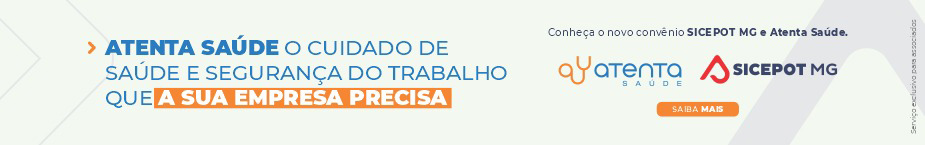 ÓRGÃO LICITANTE: COPASA-MGÓRGÃO LICITANTE: COPASA-MGEDITAL: Nº CPLI. 1120220077 – ADIAMENTOEDITAL: Nº CPLI. 1120220077 – ADIAMENTOEndereço: Rua Carangola, 606, térreo, bairro Santo Antônio, Belo Horizonte/MG.Informações: Telefone: (31) 3250-1618/1619. Fax: (31) 3250-1670/1317. E-mail: cpli@copasa.com.br. Endereço: Rua Carangola, 606, térreo, bairro Santo Antônio, Belo Horizonte/MG.Informações: Telefone: (31) 3250-1618/1619. Fax: (31) 3250-1670/1317. E-mail: cpli@copasa.com.br. Endereço: Rua Carangola, 606, térreo, bairro Santo Antônio, Belo Horizonte/MG.Informações: Telefone: (31) 3250-1618/1619. Fax: (31) 3250-1670/1317. E-mail: cpli@copasa.com.br. Endereço: Rua Carangola, 606, térreo, bairro Santo Antônio, Belo Horizonte/MG.Informações: Telefone: (31) 3250-1618/1619. Fax: (31) 3250-1670/1317. E-mail: cpli@copasa.com.br. A COPASA anuncia publicamente que a sessão marcada para às 08:30 hora local de Brasília, no dia 12 de agosto de 2.022, na Rua Carangola, 606 - Térreo - Bairro Santo Antônio - Belo Horizonte/MG, Licitação Internacional para execução, com fornecimento parcial de materiais, das obras e serviços de Implantação do Sistema de Abastecimento de Água e do Sistema de Esgotamento Sanitário, nas regiões da Ocupação Isidora, em Belo Horizonte / MG fica adiada para às 08:30 hora local de Brasília, no dia 10 de outubro de 2.022. As empresas interessadas poderão participar individualmente ou como membros de um consórcio. Objeto: Programa despoluição, com o objetivo desta licitação a execução, com fornecimento parcial de materiais, das obras e serviços de Implantação do Sistema de Abastecimento de Água e do Sistema de Esgotamento Sanitário, nas regiões da Ocupação Isidora, em Belo Horizonte / MG, conforme detalhado nos anexos no edital. Valor máximo da oferta: R$ 37.762.856,25, prazo de execução de 24 meses. Fonte de financiamento: KfW, projeto nº de BMZ 201366871, contrato nº 30364. Disponibilidade da documentação: De 07 de junho de 2.022 a 10 de outubro de 2.022 até as 08:30, horário local de Brasília. Informações pelo e-mail cpli@copasa.com.br - Apresentação das propostas e documentação, em português. Mais informações e o caderno de licitação poderão ser obtidos, gratuitamente, através de download no endereço: www.copasa.com.br (link: licitações e contratos/licitações, pesquisar pelo número da licitação). Motivo: Administrativos.A COPASA anuncia publicamente que a sessão marcada para às 08:30 hora local de Brasília, no dia 12 de agosto de 2.022, na Rua Carangola, 606 - Térreo - Bairro Santo Antônio - Belo Horizonte/MG, Licitação Internacional para execução, com fornecimento parcial de materiais, das obras e serviços de Implantação do Sistema de Abastecimento de Água e do Sistema de Esgotamento Sanitário, nas regiões da Ocupação Isidora, em Belo Horizonte / MG fica adiada para às 08:30 hora local de Brasília, no dia 10 de outubro de 2.022. As empresas interessadas poderão participar individualmente ou como membros de um consórcio. Objeto: Programa despoluição, com o objetivo desta licitação a execução, com fornecimento parcial de materiais, das obras e serviços de Implantação do Sistema de Abastecimento de Água e do Sistema de Esgotamento Sanitário, nas regiões da Ocupação Isidora, em Belo Horizonte / MG, conforme detalhado nos anexos no edital. Valor máximo da oferta: R$ 37.762.856,25, prazo de execução de 24 meses. Fonte de financiamento: KfW, projeto nº de BMZ 201366871, contrato nº 30364. Disponibilidade da documentação: De 07 de junho de 2.022 a 10 de outubro de 2.022 até as 08:30, horário local de Brasília. Informações pelo e-mail cpli@copasa.com.br - Apresentação das propostas e documentação, em português. Mais informações e o caderno de licitação poderão ser obtidos, gratuitamente, através de download no endereço: www.copasa.com.br (link: licitações e contratos/licitações, pesquisar pelo número da licitação). Motivo: Administrativos.DATAS: Entrega: Dia: 10/10/2022 às 08:30Abertura: Dia: 10/10/2022 às 08:30PRAZO: 24 MESES.DATAS: Entrega: Dia: 10/10/2022 às 08:30Abertura: Dia: 10/10/2022 às 08:30PRAZO: 24 MESES.VALORESVALORESVALORESVALORESValor Estimado da ObraCapital Social Igual ou SuperiorGarantia de PropostaValor do EditalR$ 37.762.856,25R$ -R$ R$ -CAPACIDADE TÉCNICA: conforme edital.CAPACIDADE TÉCNICA: conforme edital.CAPACIDADE TÉCNICA: conforme edital.CAPACIDADE TÉCNICA: conforme edital.CAPACIDADE OPERACIONAL:  conforme edital.CAPACIDADE OPERACIONAL:  conforme edital.CAPACIDADE OPERACIONAL:  conforme edital.CAPACIDADE OPERACIONAL:  conforme edital.ÍNDICES ECONÔMICOS: conforme edital. ÍNDICES ECONÔMICOS: conforme edital. ÍNDICES ECONÔMICOS: conforme edital. ÍNDICES ECONÔMICOS: conforme edital. OBSERVAÇÕES: Disponibilidade da documentação: De 07 de junho de 2022 a 12 de agosto de 2022 até as 08:30, horário local de Brasília. Informações pelo e-mail cpli@copasa.com.br. Apresentação das propostas e documentação, em português. Mais informações e o caderno de licitação poderão ser obtidos, gratuitamente, através de download no endereço: www.copasa.com.br (link: licitações e contratos/licitações, pesquisar pelo número da licitação), a partir do dia 07/06/2022. https://www2.copasa.com.br/PortalComprasPrd/#/pesquisaDetalhes/2648E00C00261EDCAFE8FD77BABD1ACC OBSERVAÇÕES: Disponibilidade da documentação: De 07 de junho de 2022 a 12 de agosto de 2022 até as 08:30, horário local de Brasília. Informações pelo e-mail cpli@copasa.com.br. Apresentação das propostas e documentação, em português. Mais informações e o caderno de licitação poderão ser obtidos, gratuitamente, através de download no endereço: www.copasa.com.br (link: licitações e contratos/licitações, pesquisar pelo número da licitação), a partir do dia 07/06/2022. https://www2.copasa.com.br/PortalComprasPrd/#/pesquisaDetalhes/2648E00C00261EDCAFE8FD77BABD1ACC OBSERVAÇÕES: Disponibilidade da documentação: De 07 de junho de 2022 a 12 de agosto de 2022 até as 08:30, horário local de Brasília. Informações pelo e-mail cpli@copasa.com.br. Apresentação das propostas e documentação, em português. Mais informações e o caderno de licitação poderão ser obtidos, gratuitamente, através de download no endereço: www.copasa.com.br (link: licitações e contratos/licitações, pesquisar pelo número da licitação), a partir do dia 07/06/2022. https://www2.copasa.com.br/PortalComprasPrd/#/pesquisaDetalhes/2648E00C00261EDCAFE8FD77BABD1ACC OBSERVAÇÕES: Disponibilidade da documentação: De 07 de junho de 2022 a 12 de agosto de 2022 até as 08:30, horário local de Brasília. Informações pelo e-mail cpli@copasa.com.br. Apresentação das propostas e documentação, em português. Mais informações e o caderno de licitação poderão ser obtidos, gratuitamente, através de download no endereço: www.copasa.com.br (link: licitações e contratos/licitações, pesquisar pelo número da licitação), a partir do dia 07/06/2022. https://www2.copasa.com.br/PortalComprasPrd/#/pesquisaDetalhes/2648E00C00261EDCAFE8FD77BABD1ACC ÓRGÃO LICITANTE: COPASA-MGÓRGÃO LICITANTE: COPASA-MGEDITAL: Nº CPLI. 1120220132Endereço: Rua Carangola, 606, térreo, bairro Santo Antônio, Belo Horizonte/MG.Informações: Telefone: (31) 3250-1618/1619. Fax: (31) 3250-1670/1317. E-mail: Endereço: Rua Carangola, 606, térreo, bairro Santo Antônio, Belo Horizonte/MG.Informações: Telefone: (31) 3250-1618/1619. Fax: (31) 3250-1670/1317. E-mail: Endereço: Rua Carangola, 606, térreo, bairro Santo Antônio, Belo Horizonte/MG.Informações: Telefone: (31) 3250-1618/1619. Fax: (31) 3250-1670/1317. E-mail: OBJETO: execução, com fornecimento total de materiais, das obras e serviços de construção de cabine primária com medição e proteção para Estação de Água Tratada - EAT Cercadinho em Belo Horizonte para aumento de demanda e futura migração ao Mercado Livre de Energia.OBJETO: execução, com fornecimento total de materiais, das obras e serviços de construção de cabine primária com medição e proteção para Estação de Água Tratada - EAT Cercadinho em Belo Horizonte para aumento de demanda e futura migração ao Mercado Livre de Energia.DATAS: Entrega: 30/08/2022 às 08:30Abertura: 30/08/2022 às 08:30Prazo de execução: 04 MESES.VALORESVALORESVALORESValor Estimado da ObraCapital Social Igual ou SuperiorCapital Social Igual ou SuperiorR$ 392.418,00--CAPACIDADE TÉCNICA: conforme edital.CAPACIDADE TÉCNICA: conforme edital.CAPACIDADE TÉCNICA: conforme edital.CAPACIDADE OPERACIONAL: conforme edital.CAPACIDADE OPERACIONAL: conforme edital.CAPACIDADE OPERACIONAL: conforme edital.ÍNDICES ECONÔMICOS: conforme edital. ÍNDICES ECONÔMICOS: conforme edital. ÍNDICES ECONÔMICOS: conforme edital. Obs.: Mais informações e o caderno de licitação poderão ser obtidos, gratuitamente, através de download no endereço: www.copasa.com.br (link: licitações e contratos/licitações, pesquisar pelo número da licitação), a partir do dia 04/08/2022.https://www2.copasa.com.br/PortalComprasPrd/#/pesquisa/oNumeroProcesso=1120220132 Obs.: Mais informações e o caderno de licitação poderão ser obtidos, gratuitamente, através de download no endereço: www.copasa.com.br (link: licitações e contratos/licitações, pesquisar pelo número da licitação), a partir do dia 04/08/2022.https://www2.copasa.com.br/PortalComprasPrd/#/pesquisa/oNumeroProcesso=1120220132 Obs.: Mais informações e o caderno de licitação poderão ser obtidos, gratuitamente, através de download no endereço: www.copasa.com.br (link: licitações e contratos/licitações, pesquisar pelo número da licitação), a partir do dia 04/08/2022.https://www2.copasa.com.br/PortalComprasPrd/#/pesquisa/oNumeroProcesso=1120220132 ÓRGÃO LICITANTE: - TRIBUNAL DE JUSTIÇA DO ESTADO DE MINAS GERAISÓRGÃO LICITANTE: - TRIBUNAL DE JUSTIÇA DO ESTADO DE MINAS GERAISEDITAL: EDITAL Nº 124/2022 - PUBLICADO - TJMG/SUP-ADM/DIRSEP/GECOMP/COALI – REPUBLICAÇÃO EDITAL: EDITAL Nº 124/2022 - PUBLICADO - TJMG/SUP-ADM/DIRSEP/GECOMP/COALI – REPUBLICAÇÃO Endereço: Rua Gonçalves Dias, 1260 – Funcionários – Belo Horizonte/MG.Informações: Telefone: (31) 3249-8033 e 3249-8034. E-mail licit@tjmg.jus.br. Endereço: Rua Gonçalves Dias, 1260 – Funcionários – Belo Horizonte/MG.Informações: Telefone: (31) 3249-8033 e 3249-8034. E-mail licit@tjmg.jus.br. Endereço: Rua Gonçalves Dias, 1260 – Funcionários – Belo Horizonte/MG.Informações: Telefone: (31) 3249-8033 e 3249-8034. E-mail licit@tjmg.jus.br. Endereço: Rua Gonçalves Dias, 1260 – Funcionários – Belo Horizonte/MG.Informações: Telefone: (31) 3249-8033 e 3249-8034. E-mail licit@tjmg.jus.br. OBJETO: Execução da obra de Restauração e Adaptação Predial da edificação do Palácio da Justiça em Belo Horizonte, conforme Projeto Básico e demais anexos, partes integrantes e inseparáveis do edital.OBJETO: Execução da obra de Restauração e Adaptação Predial da edificação do Palácio da Justiça em Belo Horizonte, conforme Projeto Básico e demais anexos, partes integrantes e inseparáveis do edital.DATAS:Data para Entrega dos Envelopes: até às 17h00min do dia 29.08.2022Data Abertura dos envelopes: às 14h do dia 30.08.2022DATAS:Data para Entrega dos Envelopes: até às 17h00min do dia 29.08.2022Data Abertura dos envelopes: às 14h do dia 30.08.2022VALORESVALORESVALORESVALORESValor Estimado da ObraCapital SocialGarantia de PropostaValor do EditalR$ 18.875.074,46R$ -R$ -R$ -CAPACIDADE TÉCNICA: conforme novo edital.CAPACIDADE TÉCNICA: conforme novo edital.CAPACIDADE TÉCNICA: conforme novo edital.CAPACIDADE TÉCNICA: conforme novo edital.CAPACIDADE OPERACIONAL: conforme novo edital.CAPACIDADE OPERACIONAL: conforme novo edital.CAPACIDADE OPERACIONAL: conforme novo edital.CAPACIDADE OPERACIONAL: conforme novo edital. ÍNDICES ECONÔMICOS: conforme novo edital. ÍNDICES ECONÔMICOS: conforme novo edital. ÍNDICES ECONÔMICOS: conforme novo edital. ÍNDICES ECONÔMICOS: conforme novo edital.OBS.: http://www8.tjmg.gov.br/licitacoes/consulta/consultaLicitacao.jsf;jsessionid=F7631410C94C1B0DA1C9B8FDB0C2D452.portal_node1?anoLicitacao=2022&numeroLicitacao=124. OBS.: http://www8.tjmg.gov.br/licitacoes/consulta/consultaLicitacao.jsf;jsessionid=F7631410C94C1B0DA1C9B8FDB0C2D452.portal_node1?anoLicitacao=2022&numeroLicitacao=124. OBS.: http://www8.tjmg.gov.br/licitacoes/consulta/consultaLicitacao.jsf;jsessionid=F7631410C94C1B0DA1C9B8FDB0C2D452.portal_node1?anoLicitacao=2022&numeroLicitacao=124. OBS.: http://www8.tjmg.gov.br/licitacoes/consulta/consultaLicitacao.jsf;jsessionid=F7631410C94C1B0DA1C9B8FDB0C2D452.portal_node1?anoLicitacao=2022&numeroLicitacao=124. 